(Lugar),    de              20XX … (Título académico) … (Nombres y apellidos)Director(a) Facultad de… (Nombre de la Facultad)Universidad Laica “Eloy Alfaro” de ManabíCiudad. -                                                                         	De mi consideración:Acogiéndome al Artículo 5, literal a) de la Ley Orgánica de Educación Superior, que manifiesta: “Son derechos de las y los estudiantes: Acceder, movilizarse, permanecer, egresar y titularse sin discriminación conforme sus méritos académicos; y al Artículo 99 literal b) del Reglamento de Régimen Académico emitido por el Consejo de Educación Superior, que manifiesta: “Consiste en la validación de los conocimientos de las asignaturas, cursos o equivalentes del bachillerato, una carrera o programa, a través de una evaluación teórico-práctica establecida por la IES. Este procedimiento será obligatorio para la validación de conocimientos del tercer nivel o para quienes hayan cursado o culminado sus estudios en un periodo mayor a cinco (5) años.”.Por tal motivo, Yo, APELLIDOS Y NOMBRES DEL SOLICITANTE, con cédula de ciudadanía/ pasaporte N.º……..., con la finalidad de iniciar/continuar mis estudios en la carrera de……, de la Facultad que Usted dirige, solicito la Homologación por Validación de Conocimientos de las siguiente/s asignatura/s detallada/s a continuación:(Nombre de la asignatura)(Nombre de la asignatura)-------------------------------------Por lo descrito anteriormente y una vez aprobada mi solicitud, me comprometo a realizar en razón al procedimiento interno determinado por la institución el/los examen/es teórico/s-practico/s pertinente/s a la homologación, adjuntando la correspondiente documentación. Agradezco por su gentil atención.Atentamente,………………………………APELLIDOS Y NOMBRES DEL SOLICITANTE  Cédula/Pasaporte:Correo electrónico:Número de Celular:TIPO DE MOVILIDAD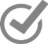 DENTRO DE LA MISMA IESENTRE DIFERENTES IESDE BACHILLERATO AVANZADOREQUISITOS PARA HOMOLOGACIÓN DE ESTUDIOS REQUISITOS PARA HOMOLOGACIÓN DE ESTUDIOS Tipo de MovilidadSecretaría         FacultadPresentación de cédula de ciudadanía, certificado de votación o pasaporte si es extranjero y no posee cédula.Presentación de cédula de ciudadanía, certificado de votación o pasaporte si es extranjero y no posee cédula.(a, b, c)Copia a color de cédula de ciudadanía y certificado de votación.Copia a color de cédula de ciudadanía y certificado de votación.(a, b, c)Copia certificada de pasaporte (Sólo extranjeros).Copia certificada de pasaporte (Sólo extranjeros).(a, b, c, si son extranjeros)Certificados de promociones de años de estudios originales con firma y sello de la institución de procedencia.Certificados de promociones de años de estudios originales con firma y sello de la institución de procedencia.(b,c)Si el estudiante proviene de una institución educativa extranjera toda la documentación académica debe estar traducida al español.Si el estudiante proviene de una institución educativa extranjera toda la documentación académica debe estar traducida al español.(b,c )Registro de título de la Senescyt (En caso de que fuere un profesional)Registro de título de la Senescyt (En caso de que fuere un profesional)(a, b)Puntaje obtenido el ENES (Ser bachiller), si ingresó después del 18 de febrero del 2012.Puntaje obtenido el ENES (Ser bachiller), si ingresó después del 18 de febrero del 2012.(a, b, c)El puntaje obtenido es igual o mayor que el puntaje referencial de la cohorte a la que solicita el cambio. El puntaje obtenido es igual o mayor que el puntaje referencial de la cohorte a la que solicita el cambio. (a,b,c)Certificado de matrícula original con firma y sello de la IES de procedencia.Certificado de matrícula original con firma y sello de la IES de procedencia.(b)Certificado de no haber hecho uso de tercera matricula original con firma y sello de la IES de procedencia;Certificado de no haber hecho uso de tercera matricula original con firma y sello de la IES de procedencia;(a, b)Impresión del registro del título que consta en la página http://www.sisa.gob.ec/educacion/consulta.php, certificada por secretaria de carrera, para el caso de ciudadanos que hayan realizado su bachillerato en el Ecuador.Impresión del registro del título que consta en la página http://www.sisa.gob.ec/educacion/consulta.php, certificada por secretaria de carrera, para el caso de ciudadanos que hayan realizado su bachillerato en el Ecuador.(b)Original y copia del título de bachiller certificada, en el caso de ciudadanos que hayan obtenido su bachillerato en el extranjero. Original y copia del título de bachiller certificada, en el caso de ciudadanos que hayan obtenido su bachillerato en el extranjero. (b, c)Correo institucional de la Secretaría General de la institución de origen Y teléfonos: ………………………………………………………………………………………. Teléfono/s………………………………………………………/Correo institucional de la Secretaría General de la institución de origen Y teléfonos: ………………………………………………………………………………………. Teléfono/s………………………………………………………/(b, c)Para el caso de quienes hayan estudiado en el exterior deben presentar los documentos apostillados y sellados, y el título de bachiller obtenido en el exterior debe estar homologado por el Ministerio de Educación.Para el caso de quienes hayan estudiado en el exterior deben presentar los documentos apostillados y sellados, y el título de bachiller obtenido en el exterior debe estar homologado por el Ministerio de Educación.(b y c)Nombre de quien recibe:Firma:Firma:Fecha: